      ПРОСТОРЫ ЗЕМЛИ НИЖЕГОРОДСКОЙ«Легенды старого Лысково» 06.05.2023 - 07.05.2023 г.1 день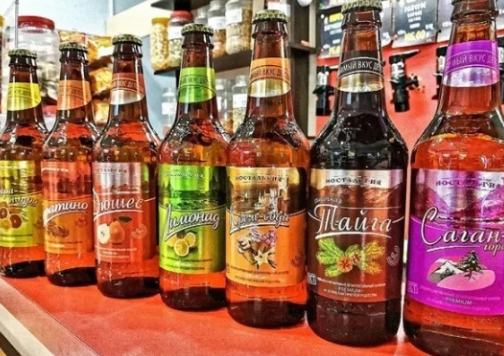 06:00 - Отправление из Сарова	10:00 – 12:00 — Экскурсионный тур включает в себя обзорную экскурсию по городу в ходе которой вы побываете на одним из достопримечательных мест городана Олениной горе, с которой началась история города. С её вершины открывается чарующий вид на Волгу и Макарьевский монастырь.  Самым знаменитым владельцем села Лысково был князь Георгий Александрович Грузинский. На экскурсии каждый сможет посетить усадьбу князя и храмы, построенные им: — Спасо - Преображенский Собор; — Вознесенский собор и Георгиевская церковь.12:00 – 14:00 — познавательная экскурсия на старейшее пивоваренное производство Нижегородской области -  Лысковский пивоваренный завод.  В экскурсию включено посещение действующих цехов и выставочного зала в сопровождении специалистов предприятия. 14:00 – 15:00 —  Переезд в кафе на дегустацию и обед.
Дегустация четырех сортов пива "Лысковского пивоваренного завода" с информационным сопровождением. Заселение в гостиницу ПАРУС 3*Свободное времяПосещение Лысковского питомника  растений для приобретения саженцев.Посещение фирменного магазину предприятия. Покупка кваса, лимонада, пива Лысковского пивоваренного завода в фирменном магазине предприятия.2 день07:00-08:00 Завтрак08:15 - отправление парома в Макарьевский Желтоводский монастырь (экскурсия)экскурсия по страусиной ферме по желанию за доп.плату 1200р.13:00 - возвращение  в Лысково14:00 - обед14:30 - отправление в г.Саров
Стоимость тура: 11 000 руб. (доплата за одноместное размещение 1250 руб.)В стоимость входит: проезд Саров — Лысково — Макарьево (паром) — Саров, обзорная экскурсия по г.Лысково, посещение краеведческого музея, посещение усадьбы Грузинского,посещение солёного источника,  посещение Лысковского пивоваренного завода с дегустацией, посещение Макарьевского Желтоводского монастыря с экскурсией, завтрак, 2 обеда.